7 ЗАСЕДАНИЕ  4 СОЗЫВАО внесении изменений в решение Собрания депутатов Солдыбаевского сельского поселения Козловского района Чувашской Республики « Об утверждении Положения «О вопросах налогового регулирования  в  Солдыбаевском сельском поселении, отнесенных законодательством Российской Федерации и Чувашской  Республики о налогах и сборах к ведению органов местного самоуправления»           В соответствии с Налоговым кодексом Российской Федерации, Федеральным законом от 6 октября 2003 года N 131-ФЗ "Об общих принципах организации местного самоуправления в Российской Федерации" и Уставом Солдыбаевского сельского  поселения Козловского  района Чувашской Республики Собрание депутатов Солдыбаевского сельского поселения Козловского  района Чувашской Республики                     РЕШИЛО:Внести в решение Собрания депутатов  Солдыбаевского сельского поселения Козловского района  от  26 сентября . № 61/1 «Об утверждении  Положения  «О вопросах налогового регулирования в  Солдыбаевском сельском поселении Козловского района, отнесенных законодательством  Российской  Федерации  и  Чувашской  Республики о  налогах  и  сборах  к ведению  органов  местного  самоуправления»  (с изменениями от 20.04.2009 г. № 76/2, от  02.09.2009 г. № 86/7, от  28.04.2010 г. № 97/2, от 24.11.2010 г. № 11/11, от  19.09.2012 г. № 13/1, от  18.02.2013 г. № 17/2, от 05.09.2013 г. № 24/1, от 19.11.2013 г. № 26/2, от  07.02.2014 г. № 28/2, от  27.11.2014 г. № 34/2 , от 29.10. .№3/8, от 08.02.2016 г. № 6/1, от 07.11.2018 г. № 31/2, от 27.02.2019 г. № 37/3, от 31.05.2019 г. № 40/1, от 29.08.2019г. №43/3, от 04.10.2019 №44/1, от 13.11.2019 №45/2, от 11.02.2020 г. №48/3) следующие изменения:а) в пункт первый статьи 18 «Налоговая ставка» главы 6 «Земельный налог» раздела III «Местные налоги» включить позицию: «Для организаций, получивших в соответствии со статьей 25.16 Налогового кодекса Российской Федерации статус налогоплательщика - участника специального инвестиционного контракта, в отношении земельных участков, используемых для реализации специального инвестиционного контракта на территории Солдыбаевского сельского поселения Козловского района Чувашской Республики, на срок действия специального инвестиционного контракта" – 0,1.2. Настоящее решение вступает в силу со дня его официального опубликования.  Солдыбаевского сельского поселения  Козловского района Чувашской Республики                                  Ю.А.БогатовЧĂВАШ РЕСПУБЛИКИКУСЛАВККА РАЙОНĚ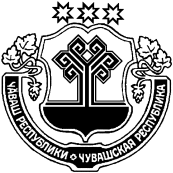 ЧУВАШСКАЯ РЕСПУБЛИКА КОЗЛОВСКИЙ РАЙОН ТĚМШЕР  ЯЛ ПОСЕЛЕНИЙĚН ДЕПУТАТСЕН ПУХĂВĚ ЙЫШĂНУ«17» декабря  2020 г.   № 7/2                ТĚМШЕР ЯЛЕСОБРАНИЕ ДЕПУТАТОВ СОЛДЫБАЕВСКОГО СЕЛЬСКОГО ПОСЕЛЕНИЯ            РЕШЕНИЕот  «17» декабря  2020г.   № 7/2ДЕРЕВНЯ СОЛДЫБАЕВОПредседатель Собрания депутатов